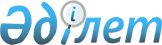 Біржолғы талондардың құнын белгілеу туралы
					
			Күшін жойған
			
			
		
					Қостанай облысы Федоров ауданы мәслихатының 2009 жылғы 23 қарашадағы № 233 шешімі. Қостанай облысы Федоров ауданының Әділет басқармасында 2009 жылғы 24 желтоқсанда № 9-20-166 тіркелді. Күші жойылды - Қостанай облысы Федоров ауданы мәслихатының 2013 жылғы 18 қаңтардағы № 94 шешімімен

      Ескерту. Күші жойылды - Қостанай облысы Федоров ауданы мәслихатының 2013.01.18 № 94 шешімімен.      "Салық және бюджетке төленетін басқа да міндетті төлемдер туралы" Қазақстан Республикасының Кодексін (Салық кодексі) қолданысқа енгізу туралы" Қазақстан Республикасының 2008 жылғы 10 желтоқсандағы Заңының 36–бабының 6–тармағына сәйкес Федоров аудандық мәслихаты ШЕШТІ:



      1. Базар аумағындағы дүңгіршектендегі, стационарлық үй-жайлардағы (оқшауланған блоктардағы) сауданы қоспағанда бір күнгі сауда бойынша біржолғы талондардың құны қосымшаға сәйкес белгіленсін.



      2. Осы шешім алғаш рет ресми жарияланған күнінен кейін он күнтізбелік күн өткен соң қолданысқа енгізіледі.      Кезектен тыс

      сессияның төрайымы                     Е. Абдурахманова      Аудандық мәслихаттың хатшысы              С. Сералинова      КЕЛІСІЛДІ      "Федоров ауданы бойынша

      салық басқармасы" мемлекеттік

      мекемесінің бастығы

      ______________ Н. Құттығожин

      23 қараша 2009 жыл

 

Мәслихаттың           

2009 жылғы 23 қарашада № 233  

шешіміне қосымша         Базар аумағындағы дүңгіршектендегі,

стационарлық үй-жайлардағы (оқшауланған блоктардағы)

сауданы қоспағанда бір күнгі сауда бойынша

біржолғы талондардың құны

 
					© 2012. Қазақстан Республикасы Әділет министрлігінің «Қазақстан Республикасының Заңнама және құқықтық ақпарат институты» ШЖҚ РМК
				№

р/н
Қызметпен

айналысу түрі
Бір күнгі сауда бойынша

біржолғы талондардың

құны (теңге)
1Базардағы тауарларын

іске асыру130